הודעה לעיתונות:בנק ישראל מייעל את החיבור של חברות פינטק וגופים נוספים למערכות התשלומים החל מסוף השנה יפורסמו לציבור מועדים בהם גופים חדשים, לרבות חברות פינטק, ביגטק, אגודות אשראי וחיסכון וגופי בנקאות רלוונטיים נוספים, יוכלו להתחבר לתשתיות של זה״ב, מס״ב ושב״א, שבעבר היו נחלת הבנקים המסורתיים בלבד. הגישה למערכות התשלומים תאפשר לגופים מצטרפים חדשים להציע שירותי תשלום לציבור. אותם גופים צפויים להיעזר בתשתיות על מנת להציע שירותים פיננסיים נוספים. בנק ישראל הנחה היום את מפעילי מערכות התשלומים המבוקרות הבאים, לפרסם את מועדי חלונות הכניסה של השנתיים הבאות:מנהל מחלקת מערכות תשלומים וסליקה, מר עודד סלומי: "בעקבות הנחיה של בנק ישראל, שחקנים חדשים יוכלו לתאם מראש מועד כניסה למערכות התשלומים, מבין המועדים האפשריים שייקבעו. עם בחירת מועד כניסה כאמור תוגדר תכנית עליה לאוויר אשר תכלול את השלבים בתהליך ולוחות זמנים ליישום, ובכך יוכל השחקן להיערך מראש לתחילת פעילותו ולייעל את פעילותו ופעילות שוק התשלומים".בנק ישראלדוברות והסברה כלכלית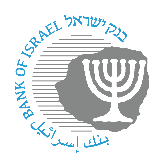 ‏י"ז כסלו, תשפ"ג‏11 דצמבר, 2022מפעיל המערכתהמערכתבנק ישראלזה"ב- זיכויים והעברות בזמן אמתמס"בזיכויים, חיובים והעברות תשלומיםמס"בתשלומים מידיים (Faster Payments)שב"אמתג כרטיסי חיוב (אשראית)שב"אמכשירי בנק אוטומטיים (ATM)